أهمية الصيام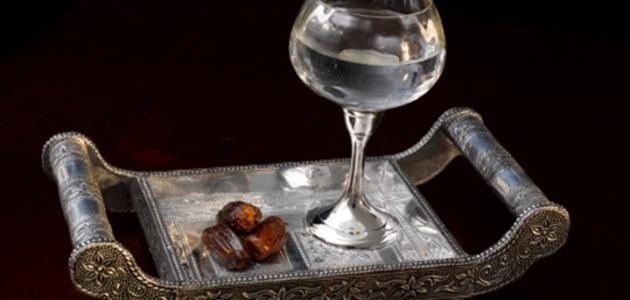 يعرف الصّوم لغةً بأنّه الإمساك، ويعرف اصطلاحاً بأنّه الامتناع أو الكفّ عن المفطرات من طلوع الفجر إلى غروب الشمس، وهو أحد أركان الإسلام المفروضة على المسلمين منذ السنة الثانية للهجرة بإجماع أهل العلم، ولا بدّ من الإشارة إلى أنّ حكم الصيام إمّا مفروضاً، أو واجباً كصوم النذر والقضاء والكفارة، أو تطوّعاً كالسنن المؤكّدة أو المستحبّة، وكالنوافل، علماً أنّ للصوم فضائل، وفوائد، وأهمية.فوائد الصيامتربية الإرادة.الشعور مع الفقراء والمساكين الذين لا يجدون ما يأكلونه، مما يوطّد أواصر المحبة بينهم.الشعور بالمساواة بين المسلمين، فلا فرق بين غني أو فقير، فالجميع يصوم في نفس الفترة، ولنفس المدّة مهما اختلف المكان.


